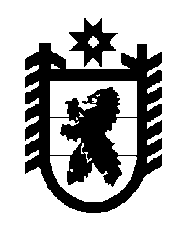 Российская Федерация Республика Карелия    УКАЗГЛАВЫ РЕСПУБЛИКИ КАРЕЛИЯО  члене Правительства Республики Карелия – Министре экономического развития и промышленности Республики Карелия В соответствии с пунктом 10 статьи 51 Конституции Республики Карелия назначить с 12 июля 2018 года Буренкова Павла Владимировича членом Правительства Республики Карелия – Министром экономического развития и промышленности Республики Карелия.
          Глава Республики Карелия                                                              А.О. Парфенчиковг. Петрозаводск12 июля 2018 года№ 56